Учитель математики: Кадулина Валентина Владимировна.Добрый день! Хотела с вами поделиться своим педагогическим секретом, о том, как повысить работоспособность и интерес на уроках математики.На своих уроках для повторения пройденного материала я использую математические головоломки, числовые кроссворды, логические ребусы и с помощью сложений отрицательных и дробных чисел находить слова. Ребусы используются чаще всего для раскрытия новой темы, создаются они с помощью генератора ребусов, что очень удобно и много времени не занимает. Ведь всё это является наглядностью, а это ещё один способ повышения интереса к уроку. Что такое математические головоломки - это занимательные задачи с игровыми элементами. Такие задания не требуют глубоких математических знаний и специальной подготовки, скорее, понадобится сообразительность, смекалка, внимательность, настойчивость, усидчивость и наблюдательность. Ведь развивать логическое мышление детей так же необходимо, как и обучать новому, потому что знания — только инструменты, а логика — это умение их использовать. Логика научит анализировать задачи и ситуации, находить и применять нестандартные решения. Вернемся к наглядности, русский педагог Константин Дмитриевич Ушинский (1824-1870) уделял огромное внимание принципу наглядности. Он дал фундаментальное психологическое доказательство наглядности обучения. Он предлагал совмещать использование наглядности с развитием речи, мышления. Он уделял внимание тому, что использование наглядности соответствует   природе ребёнка, который «мыслит формами, красками, звуками, ощущениями вообще…». Ушинский отдавал достаточное внимание наглядному обучению как методу, который обязан как можно чаще применяться на уроках, потому что он: 1) активизирует естественные умственные процессы;2) формирует   устную речь; 3) благоприятствует быстрому усвоению изучаемого материала в памяти учащихся; 4) помогает  учителю лучше узнать свой класс.Поэтому для закрепления пройденного материала с помощью презентаций – как наглядность использование таких математических приемов на уроках помогает сформировать интерес учащихся и повысить их умственную активность, а так же у детей наблюдается азарт в выполнении таких заданий, а там где есть азарт и интерес появляется желание.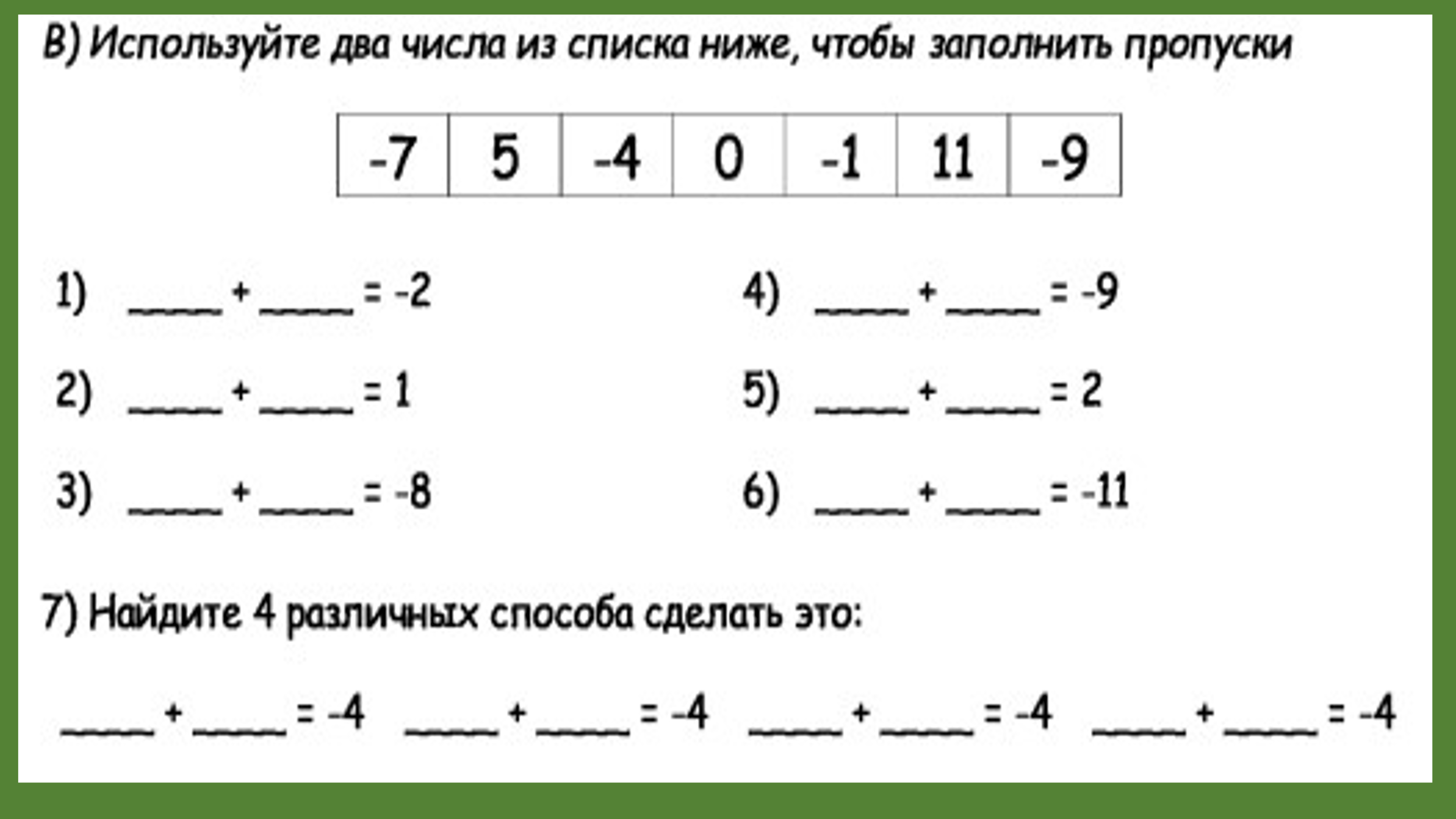 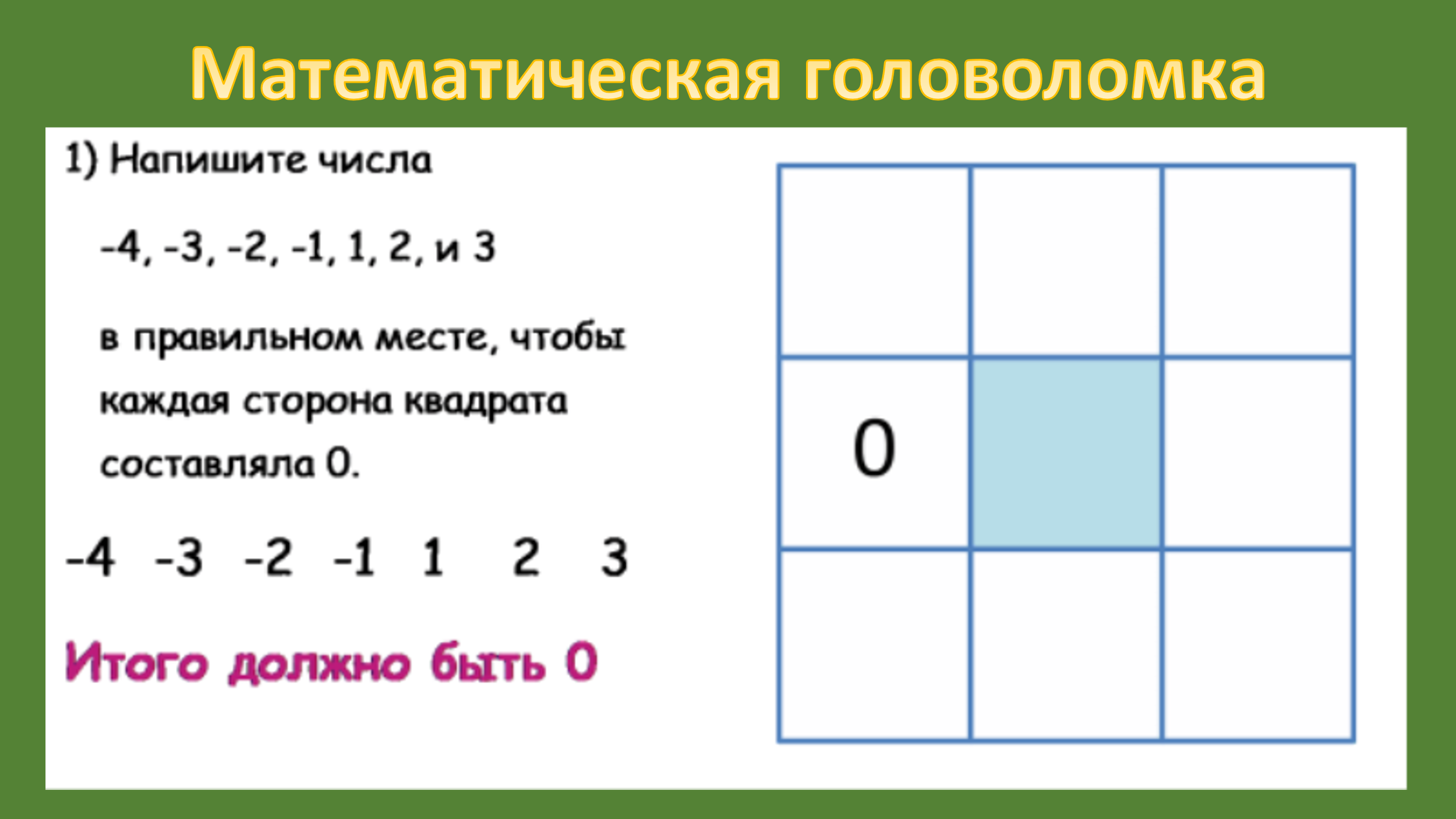 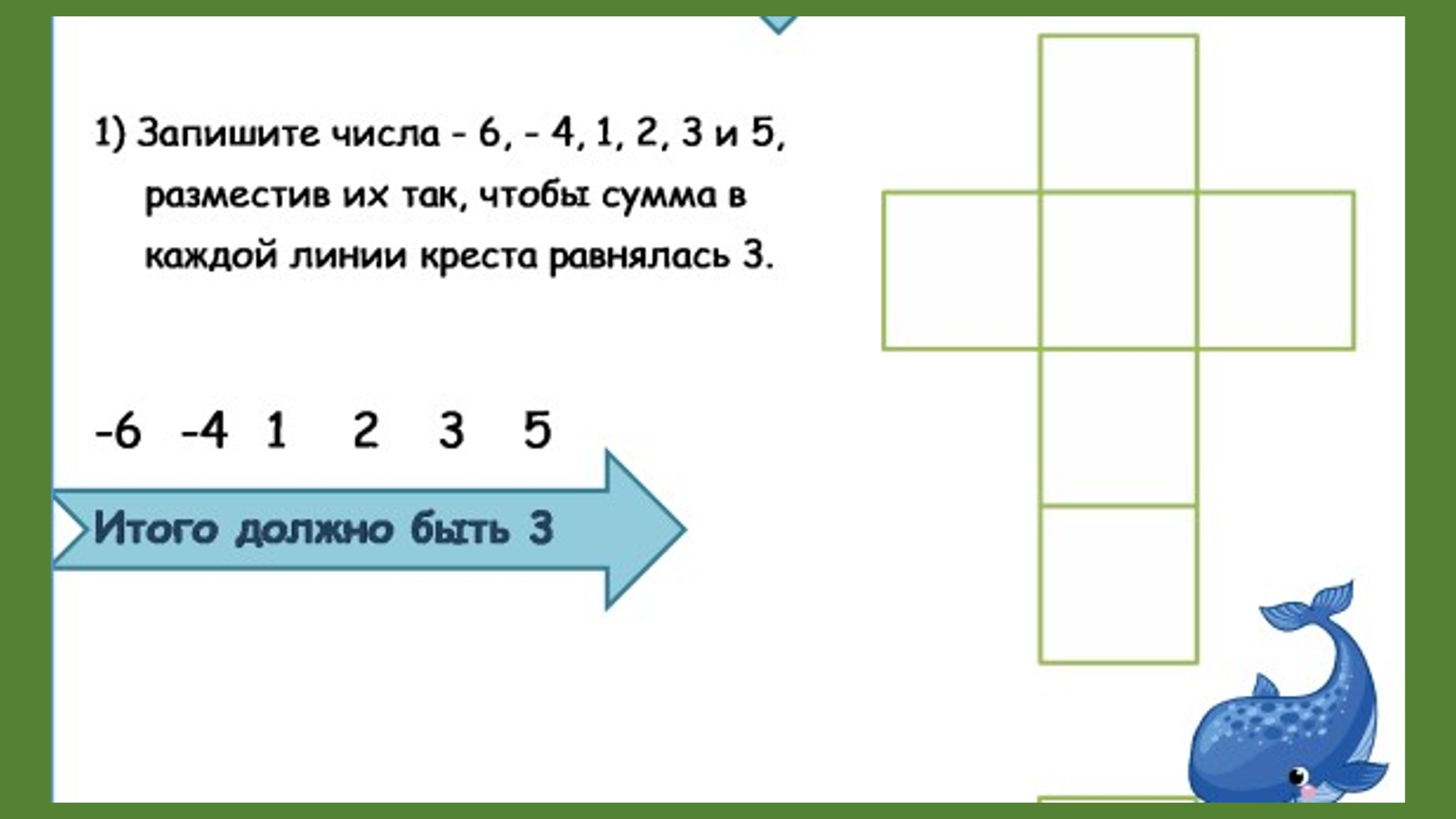 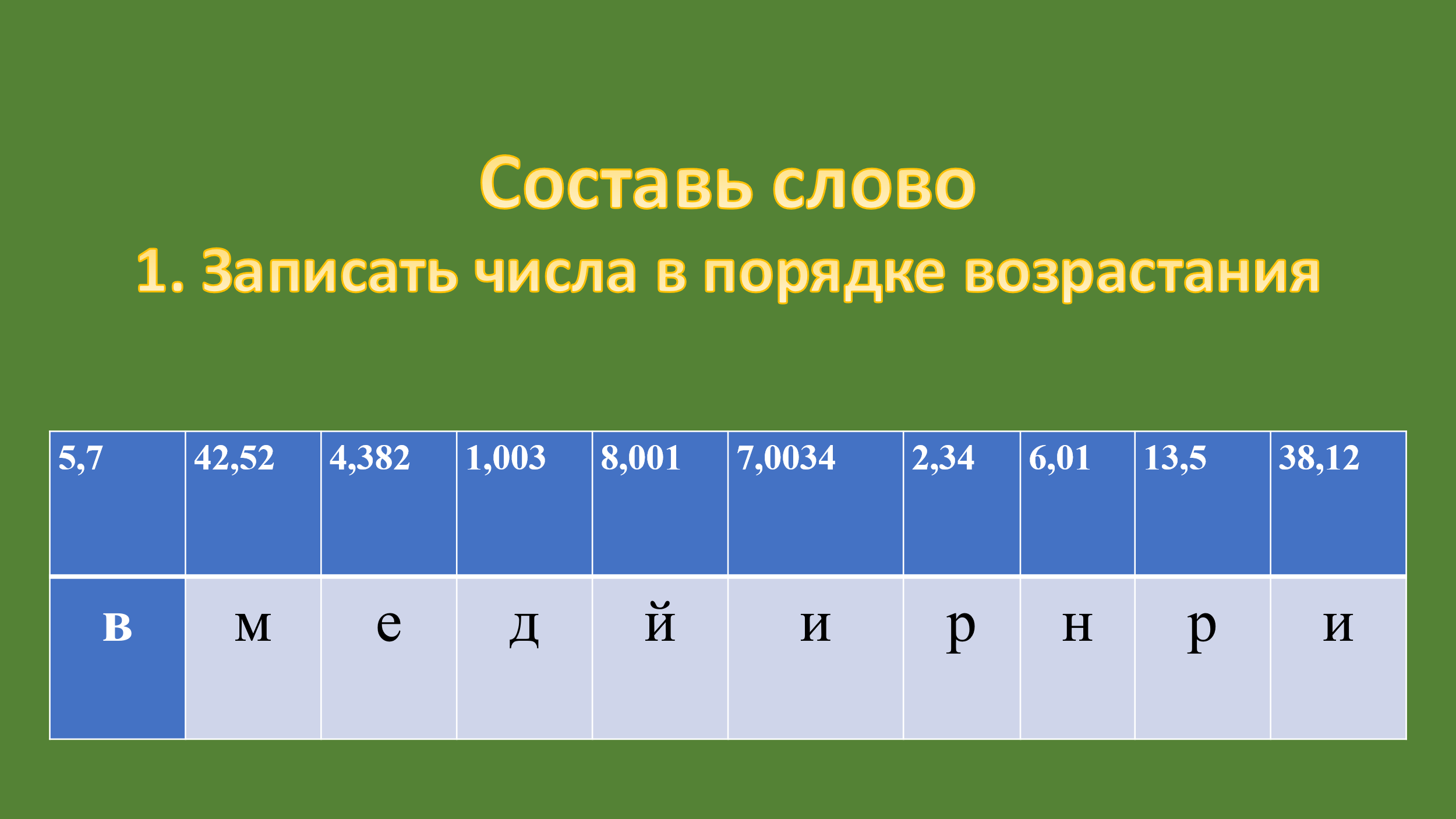 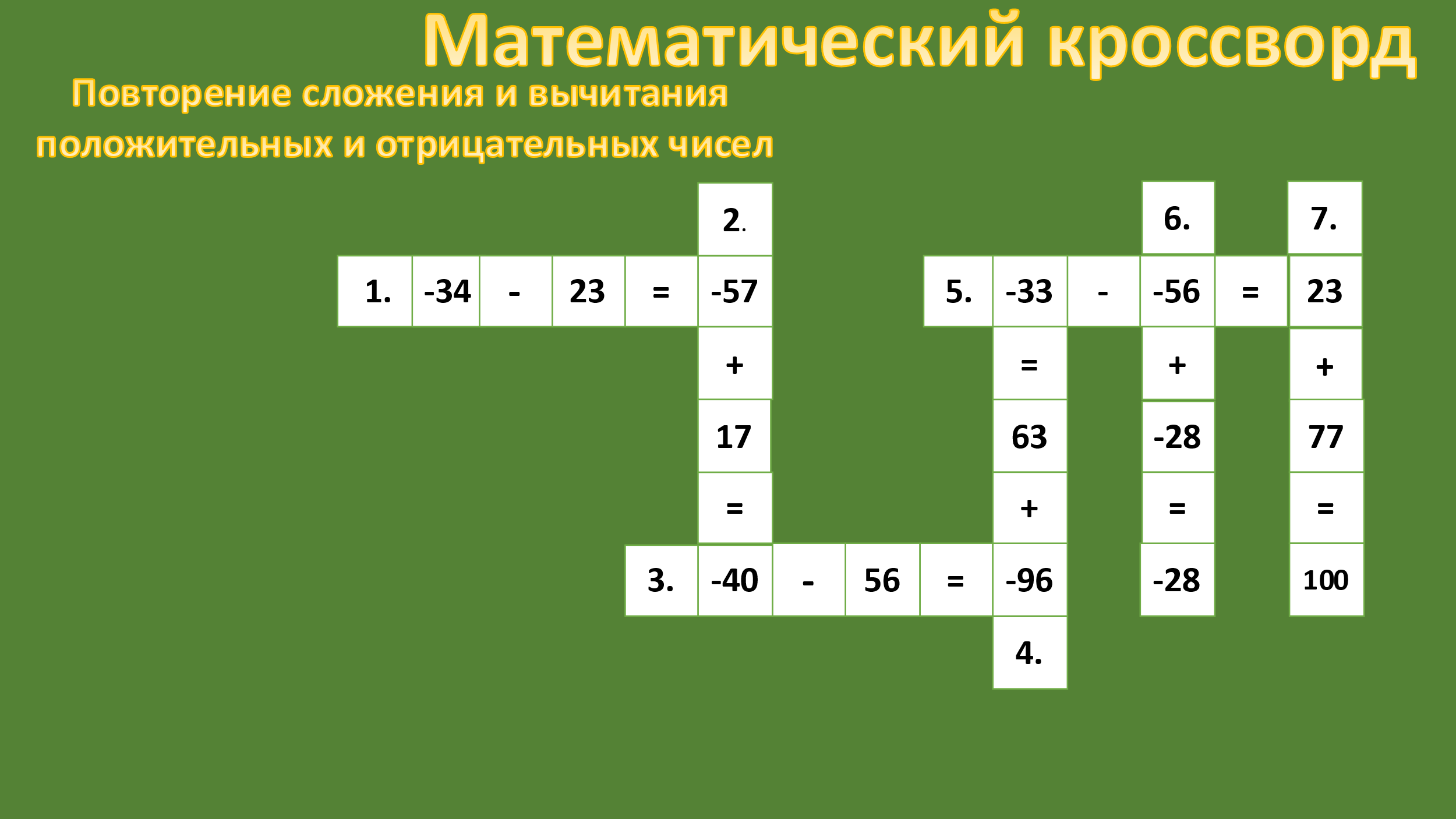 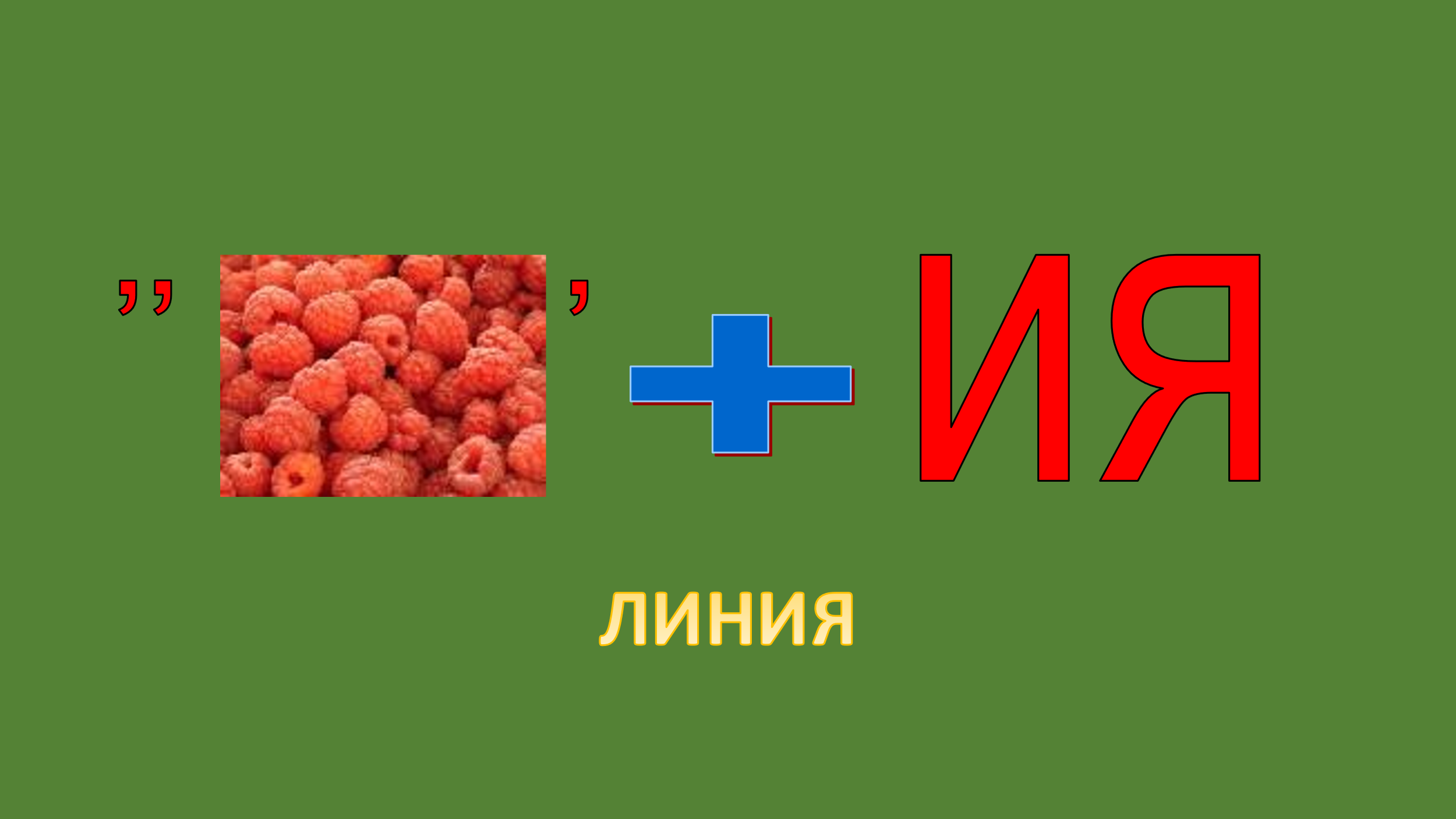 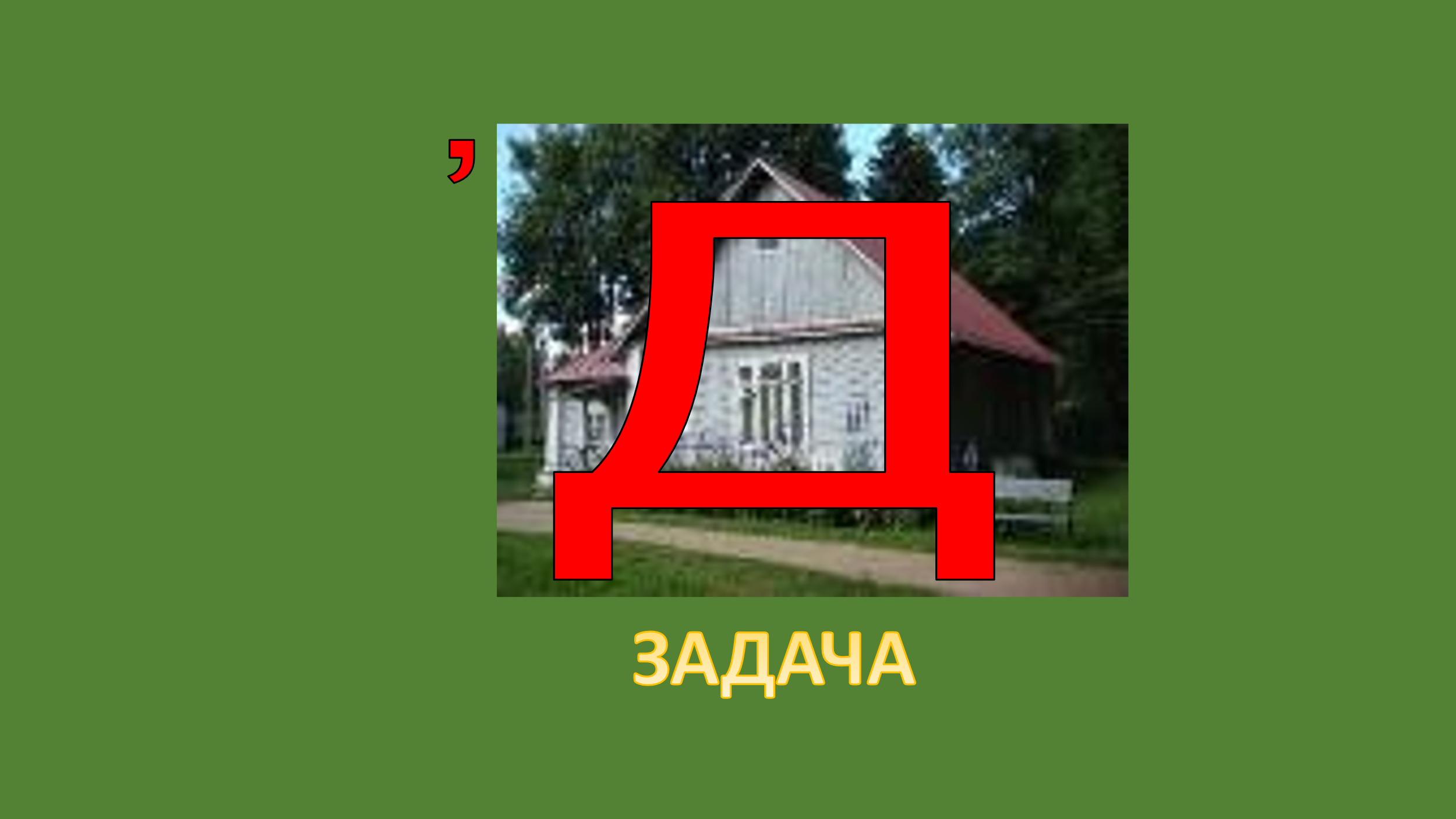 